Monitoring Framework for Reporting on Commemoration of the Day of the African Child 2024: Template: ‘‘Education for all children in Africa: the time is now’’. This template is a reporting framework that the AU Member States and other stakeholders may use to report to the ACERWC on DAC 2024. Country/Organization:
Partners:
Measures and Activities undertaken: Summary/Analysis of the theme as it applies to national, local or organisational context ...........................................................................................................................................................................................................................................................................................................................Legal, Policy, Administrative and other measures in place to inform free primary education and progressively free secondary education ......................................................................................................... ......................................................................................................... ......................................................................................................... Measures undertaken to increase access to education by all children including children with disabilities ......................................................................................................... ......................................................................................................... ......................................................................................................... Measures undertaken to enhance the quality of education and integration of human rights education in the curriculum ......................................................................................................... ......................................................................................................... ......................................................................................................... Measures undertaken to increase the number of public early childhood facilities .......................................................................................................... ......................................................................................................... ......................................................................................................... Factors that affect enrolment and completion rate and measures undertaken to address the factors ......................................................................................................... ......................................................................................................... .........................................................................................................Key progress achieved at the country level with regard to enhancing budget allocation for education ............................................................................................................ ............................................................................................................ ................................................................................................... Information about the regulation of private education in terms of ensuring non- discrimination, quality education, and protection of the rights of children from abuse ............................................................................................................ ............................................................................................................ ................................................................................................... Report on Events Organised on or leading up to 16 June 2024 ⃰ Provide disaggregated data on age, sex, place of origin, etc. Form available at: https://www.acerwc.africa/sites/default/files/2024-03/Concept-Note_Day-of-the-African-Child_2024_ENG.pdf Submit form to:ACERWC HeadquartersNala House, Balfour Road Maseru, Kingdom of LesothoE-mail: acerwc-secretariat@africa-union.orgWebsite: http://www.acerwc.africa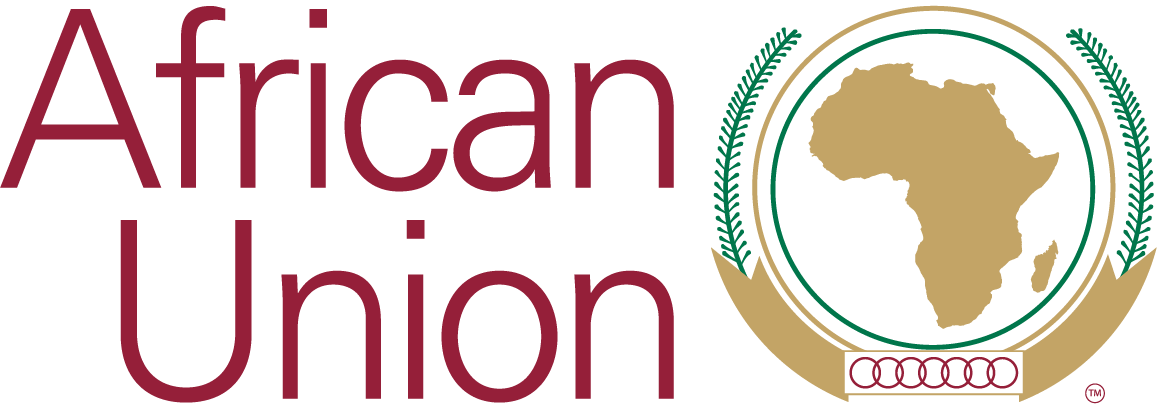 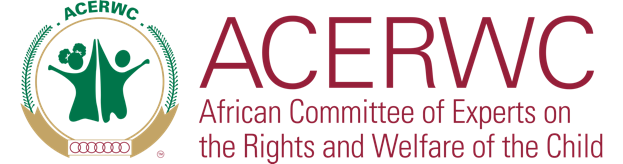 EVENT DETAILS OF EVENT NO. OF PARTICIPANTS/THOSE REACHED (CHILDREN)⃰ DETAILS OF IMPLEMENTING AGENCY NATIONAL, REGIONAL OR DISTRICT LEVEL IMPACT 